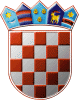 REPUBLIKA HRVATSKAGRADSKO IZBORNO POVJERENSTVOGRADA UMAGA – UMAGOREPUBBLICA DI CROAZIACOMMISSIONE ELETTORALE CITTADINA DELLA CITTÀ DI UMAG – UMAGO KLASA - CLASSE: 013-03/21-01/01URBROJ - N. PROT.: 2105/05-03/04-21-103UMAG - UMAGO, 30.4.2021.Na osnovi članka 116., u svezi članka 22. Zakona o lokalnim izborima („Narodne novine“, broj 144/12, 121/16, 98/19, 42/20, 144/20 i 37/21), Gradsko izborno povjerenstvo Grada UMAGA - UMAGO, odlučujući o prijedlogu kandidature predlagatelja PINO DEGRASSI, ROBERTA GRASSI BARTOLIĆ, KATIA ŠTERLE, utvrdilo je i prihvatilo PRAVOVALJANU KANDIDATURUZA IZBOR ZAMJENIKA GRADONAČELNIKA GRADA UMAGA - UMAGOIZ REDA PRIPADNIKA TALIJANSKE NACIONALNE MANJINEAi sensi dell’art. 116 e in riferimento all'art. 22 della Legge sulle elezioni amministrative (Gazzetta Ufficiale, nn. 144/12, 121/16, 98/19, 42/20, 144/20 e 37/21), la Commissione elettorale cittadina della Città di UMAG - UMAGO, deliberando in merito alla proposta di candidatura presentata dai proponenti PINO DEGRASSI, ROBERTA GRASSI BARTOLIĆ, KATIA ŠTERLE certifica e accoglie la CANDIDATURA VIDIMATAPER L'ELEZIONE DEL VICESINDACO DELLA CITTÀ DI UMAG - UMAGOELEGGIBILE DAGLI APPARTENENTI ALLA MINORANZA NAZIONALE ITALIANAKandidatkinja - Candidata: FLORIANA BASSANESE RADIN; TALIJANKA; UMAG, ULICA A.VIVODE 18; rođ. 24.09.1962.; OIB: 67132047290; ŽREPUBLIKA HRVATSKAGRADSKO IZBORNO POVJERENSTVOGRADA UMAGA – UMAGOREPUBBLICA DI CROAZIACOMMISSIONE ELETTORALE CITTADINA DELLA CITTÀ DI UMAG – UMAGO KLASA - CLASSE: 013-03/21-01/01URBROJ - N. PROT.: 2105/05-03/04-21-113UMAG - UMAGO, 30.4.2021.Na osnovi članka 116., u svezi članka 53. točke 4. Zakona o lokalnim izborima („Narodne novine“, broj 144/12, 121/16, 98/19, 42/20, 144/20 i 37/21), Gradsko izborno povjerenstvo Grada UMAGA - UMAGO, sastavilo je i objavljuje ZBIRNU LISTUPRAVOVALJANIH KANDIDATURAZA IZBOR ZAMJENIKA GRADONAČELNIKA GRADA UMAGA - UMAGOIZ REDA PRIPADNIKA TALIJANSKE NACIONALNE MANJINEAi sensi dell’art. 116 e in riferimento all'art. 53 pto. 4 della Legge sulle elezioni amministrative (Gazzetta Ufficiale, nn. 144/12, 121/16, 98/19, 42/20, 144/20 e 37/21), la Commissione elettorale cittadina della Città di UMAG - UMAGO ha redatto e pubblica laLISTA CUMULATIVA DELLE CANDIDATURE VIDIMATE PER L'ELEZIONE DEL VICESINDACO DELLA CITTÀ DI UMAG - UMAGOELEGGIBILE DAGLI APPARTENENTI ALLA MINORANZA NAZIONALE ITALIANAKandidatkinja - Candidata: FLORIANA BASSANESE RADINKANDIDATKINJA GRUPE BIRAČA / CANDIDATA GRUPPO ELETTORIKANDIDATKINJA GRUPE BIRAČA / CANDIDATA GRUPPO ELETTORIPREDSJEDNICALA PRESIDENTEv.r. / f.to, SLAVICA TOMAC ĆIRIĆPREDSJEDNICALA PRESIDENTEv.r. / f.to SLAVICA TOMAC ĆIRIĆ